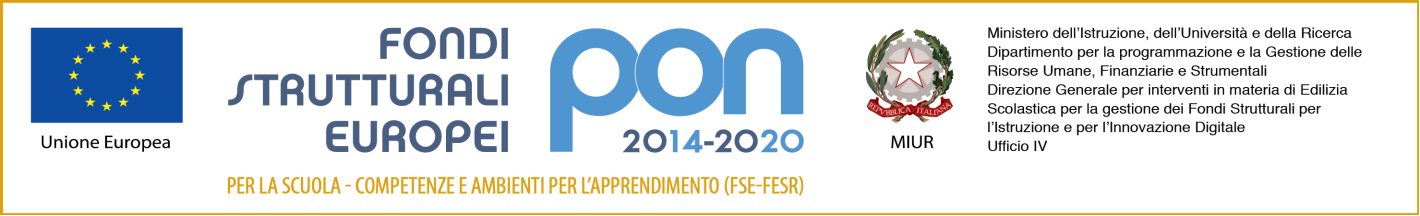 MINISTERO DELL’ISTRUZIONE DELL’UNIVERSITÀ E DELLA RICERCAISTITUTO COMPRENSIVO N. 4Via Divisione Acqui, 160 - 41122  MODENA  ☏ 059/373339  -  059/373374 e-Mail: moic85100d@istruzione.it       PEC  moic85100d@pec.istruzione.it Sito WEB  www.ic4modena.edu.itCodice Fiscale  94185970368SCUOLA SECONDARIA DI PRIMO GRADO “G.FERRARIS”-IC4 a.s 2023-2024Il ricevimento settimanale delle famiglie avrà inizio lunedì 16 ottobre 2023 e si protrarrà fino a venerdì 19 gennaio 2024. Riprenderà lunedì 12 febbraio 2024 e si concluderà venerdì 24 maggio 2024. I ricevimenti previsti al mattino si svolgeranno di norma in presenza, a scuola. Nel caso vi fossero serie difficoltà a prendere un appuntamento in presenza, il genitore potrà scrivere al docente interessato, motivando la propria richiesta, e il docente valuterà se sostituire il colloquio in presenza con un incontro via meet o un colloquio telefonico.DOCENTEDISCIPLINACLASSIGIORNOORARIOBartolacelliItaliano e StoriaItaliano Storia e Geografia2°D3°GMartedì11:00-12:00Bitassi Storia e GeografiaItalianoItaliano e  Storia             1°H             2°H3°HLunedì10:05-11:00MelilloItalianoStoria e GeografiaGeografiaPotenziamento2°C2°E, 2°H3°H3°ILunedì10:05-11:00CannavòStoria e Geografia      2°F, 2°I, 3°FMartedì 12:00/13:00Carcara Italiano e StoriaItaliano Storia e Geografia              2°I              1°IGiovedì10:05-11:00Cruso Italiano 1°A, 1°E, 2°EGiovedì10:05-11:00D’EmilioItalianoItaliano e  StoriaGeografiaPotenziamento2°A3°A, 1°F2°B2°DGiovedì10.05-11.00Fontanella GeografiaStoria e GeografiaPotenziamento2°D, 3°I,3°DLunedì12:00-13:00GiordanoItaliano, Storia e geografiaItaliano e Storia 3°B2°FMercoledì 11:00-12:00Nicoletti Italiano1°C, 1°F, 3°FMartedì10:05-11:00PeriItaliano Storia e Geografia2°G1°GLunedì10:05-11:00PirrottaItalianoItaliano e Storia Storia e Geografia  3°E 3°I2°G          Giovedì10:05-11:00RompianesiItalianoStoria e GeografiaPotenziamento 1°H1°E, 3°E3°D         Lunedì10:05 -11:00RuotoloItaliano Storia e Geografia1°G2°C, 3°C1°AMercoledì10:05-11:00Stefanizzi Italiano Storia e GeografiaAlternativa3°A2°A, 1°B, 1°D 2°B,2°F, 2°C, 2°D,Giovedì11:00-12:00Tranquillino Italiano Italiano e StoriaStoria e Geografia1°B2°B1°CVenerdì11:00- 12:00Turrini Italiano 1°D, 3°C, 3°DLunedì10:00-11:00BergaminiMatematica e Scienze1°C, 2°C, 3°CVenerdì 12:05-13:00Butà Matematica e Scienze1°G, 2°G, 3°GGiovedì11:00 - 12:00CastellanoMatematica e Scienze1°B, 2°B, 3°BMercoledì10:05-11:00Cesaro Matematica e Scienze1°D, 2°D, 3°DMercoledì10.:05-11:00Coletta Matematica e Scienze1°F, 2°F, 3°FLunedì  10:05-11:00Gabbi Matematica e Scienze1°H, 2°H, 3°HVenerdì  10:05-11:00LauriolaMatematica e Scienze1°E, 2°E, 3°EMercoledì 10:05-11:00Quattrocchi Matematica e Scienze1°A, 2°A, 3°AMartedì12:05-13:00SerravallMatematica e Scienze1aI, 2aI, 3aIGiovedì 12:05-13:00Cerbone IngleseAlternativa1°A, 2°A, 3°A1°B, 2°B, 3°B 2°G, 2°H           Mercoledì   9:00-10:00Iattici I.Inglese1°C, 2°C, 3°C1°D, 2°D, 3°DMercoledì 11:00-12:00Iattici M.Inglese1°G, 2°G, 3°G1°I, 2°I, 3°IMercoledì9:00-9:55Lampitelli Inglese1°F, 2°F, 3°F1°H, 2°H, 3°HMercoledì10.05-11.05NuzzoleseInglese1°E, 2°E, 3°EGiovedì 11:00-12:00CavalloFranceseAlternativa1°B, 2°B, 3°B 1°F, 2°F, 3°H 1°C, 2°C, 3°C        1°G, 1°HMartedì 11:00-12:00PaparellaFrancese 1°G, 2°G, 3°G1°H, 2°H, 3°F1°D, 2°D, 3°D         Venerdì    9:00-10:00Speranza Spagnolo1°A, 2°A, 3°A1°E, 2°E, 3°E1°I, 2°I, 3°IVenerdì11:00-12:00Manconi Tecnologia1°A, 2°A, 3°A1°E, 2°E, 3°E1°I, 2°I, 3°I         Martedì10:00-11:00Rocca Tecnologia     1°D, 2°D, 3°D1°H, 2°H, 3°HMercoledi’10:00-11:00Tiberio Tecnologia     1°B, 2°B, 3°B1°F, 2°F, 3°FGiovedì 10:00-11:00BarbaroTecnologia     1°C, 2°C, 3°C1°G, 2°G, 3°GGiovedì 10:00-11:00Ed.Musicale  1°EEd.Musicale  2°F, 3°FCavicchioliEd.Musicale1°C, 2°C, 3°C1°D, 2°D, 3°D1°H, 2°H, 3°HMartedì 10:05-11:00Ottani Ed.Musicale1°A, 2°A, 3°A1°I, 2°I, 3°IMartedì 10:05 - 11:00Seghedoni Ed.Musicale1°B, 2°B, 3°B1°G, 2°G, 3°G1°F, 2°F, 3°ELunedì11:00 - 11:55Latorre Arte e ImmaginePotenziamento1°G, 2°G, 3°G1°D, 2°D, 3°D 3°H        1°H, 2°HMartedì 10:05 - 11:00MantovaniArte e ImmaginePotenziamento1°A, 2°A 1°C, 2°C1°H, 2°H3°A, 3°B, 3°Cmercoledì12,05- 13,00Stanganelli Arte e ImmaginePotenziamento3°A1°E, 2°E, 3°E1 I, 2°I, 3°F1°A, 2°A        Venerdì10:05 - 11:00Villa Arte e ImmagineAlternativaPotenziamento1°B, 2°B, 3°B3°C1°F, 2°F, 3°F     1°A,  3°A, 3°I1°C, 2°CMartedì12:05-13:00Iattici E.Scienze Motorie1°B, 2°B, 3°B1°C, 2°C, 3°C1°F, 2°F, 3°FGiovedì 11:00 - 11:55Manfredi Scienze Motorie1°G, 2°G, 3°G1°H, 2°H, 3°H1°D, 2°D, 3°DGiovedì10:05 - 11:00PadulaScienze Motorie1°A, 2°A, 3°A1°E, 2°E, 3°E1°I, 2°I, 3°IMercoledì10:05 - 11:00FrignaniReligione1°A, 2°A, 3°A1°IMartedì 10:05 - 11:00BreschiReligione1°C, 2°C, 3°C1°E, 2°E, 3°E1°F, 2°F, 3°F1°G, 2°G, 3°GVenerdì 12:10 - 13:00MorselliReligione1°B, 2°B, 3°B1°H, 2°H, 3°H1°D, 2°D, 3°D, 2°I, 3°IVenerdì12:10 - 12:55CaporioniChitarra1°A, 2°A, 3°AMartedì13:00 - 14:00LanziniViolino1°B, 2°B, 3°BMartedì13:00 - 14:00GovoniPianoforte1°E, 2°E, 3°EMartedì13:00 - 14:00FortiniClarinetto1°G, 2°G, 3°GMartedì13:00 - 14:00Barbaro ForleoSostegno3°FMartedì10:05-11:00BenattiSostegno1°EMercoledì 10:05-11:00CaliendoSostegno1°H, 2°HLunedì 10:05 - 11:00CannoneSostegno2°I, 1°EMercoledì10:05-11:00Colombai Sostegno1°D, 3°CLunedì13.00-14.00Del MoroSostegno3°E, 2HLunedì11:00 - 11:55Del VacchioSostegno2°A, 3°AMercoledì09:00 - 10:00Di MiccoSostegno3°D, 3°GMercoledì 12:05- 13:00EspositoSostegno3°B, 1°AGiovedì11:00 - 12:00GualanoSostegno2°A, 2°FMercoledì10:00 - 11:00LiguoriSostegno2°C, 2°EMartedì12:10 - 13:00MagnanimiSostegno1°G, 1°DGiovedì11:00-12:00Mazzamurro Sostegno2°I, 2°FLunedì 11:00 - 11:55Monari Sostegno1°F, 2°D Lunedì 09:00 - 10:00PavoneSostegno1°F, 3°ILunedì9:00-9:55ProcopioSostegno1°A, 3°IMercoledì11:00-11:55RestivoSostegno1°F, 1°IMercoledì12:05-13:00RonzoniSostegno1°A, 1°BMartedì 11:00-11:55Santoro Sostegno2°G, 2°FVenerdì 10.00-11.00Tocci Sostegno3°G, 1°BMartedì 9:00-10:05Tufano Sostegno1°B, 2°B, 3°DGiovedì 9:00-10:05VivonaSostegno1°CVenerdì10:05-11:00